Publicado en  el 20/01/2014 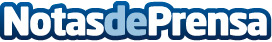 Renovado Civic 5 puertas, equipamiento y seguridadPodría decirse que el inicio del 2014 en Honda va de Civic y es que si en febrero llega a España el nuevo Civic Tourer, Honda ha anunciado hoy el lanzamiento de un renovado Civic 5 puertas. Con un diseño exterior mejorado y un interior más refinado, el Civic 5 puertas se seguirá fabricando en la planta de la Compañía en Swindon (Reino Unido), ahora dotado de más equipamiento y un estilo más deportivo.Datos de contacto:HondaNota de prensa publicada en: https://www.notasdeprensa.es/renovado-civic-5-puertas-equipamiento-y_1 Categorias: Automovilismo Industria Automotriz http://www.notasdeprensa.es